                                                                             TEMPLATE FOR THE SIXTH SESSION OF THE STUDY OF THE BOOK OF REVELATION ON MAY 23RD, 2021Questions on the Day of Pentecost A) What are 4 Bs' by which we can describe the relationship between the Christ and the Church? Jesus and the Church are intimately connected and this relationship can be described by the following four B’sChurch is the BRIDE     -  Christ is the Bridegroom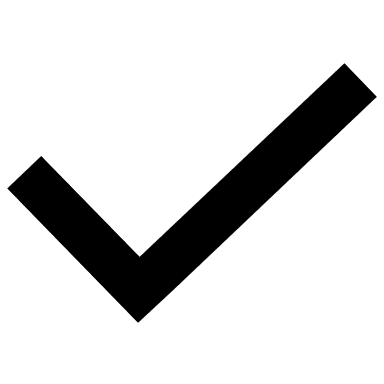 We are the BRANCHES   -  Jesus is the VineWe are the BODY         - Christ is the HeadWe are the BUILDING    - Christ is the CornerstoneThis intimacy that we share with Christ implies that whatever happened in Jesus’s life, will happen in our life.What is similar when it comes to birth of Christ and birth of the Church?Holy Spirit worked miraculously in the life of Mary at the birth of Jesus. This was prophesied (Luke 1:34-36).  Similarly, the great work of Holy Spirit gave birth to the Church with 3000 members by using the Apostles, which was also prophesied (Acts 1:4-9).Why were there no stampedes when I Lord led nearly 25 lakhs of his people from Egypt to Cannan?Our God is an Orderly God (1 Cor 14:33). Everything went on systematically. He is the God created the space. He ordered the planets to go on their own orbit. So, there was no stampedes since everything is in order. Describe geographically the Tribal encampment in the wilderness journey?Starting from inside out, in the centre was the Tabernacle of God, to the East Moses, Aaron and priests, to the South Kohathites, to the West Gershonites, to the North Merarites were camped between the Tabernacle and the Tribes of Israelites. Eastern side Judah with Issachar and Zebulun, Southern side Reuben with Gad and Simeon, Western side Ephraim with Manasseh and Benjamin and on the Northern side Dan with Asher and Napthali camped. Describe the tribe-wise pattern of journey through the Wilderness? Were the Kohathites carrying the Ark immediately following the other Levitical clans transporting other Tabernacle items in the oxcarts? If not, why so?The entire camp when set out for journey, as per the instructions of God, Judah led with the Lion’s flag first with Issachar and Zebulun  then Gershonites, then Reuben with the man’s flag with Gad and Simeon, Kohathites carried the ark on their shoulders, then the tribe of Ephraim with the flag of Ox with Manasseh and Benjamin, the last to follow was Dan with the flag of Eagle with Asher and Nathali. Kohathites did not follow immediately after Gershonites because in this gap/recess time the tent and the courtyard, the Tabernacle with all the necessary things   would be ready for the Kohathites to place the Ark of the covenant in the holy of holies (Numbers 10:21).9.How is the Trinity symbolized or appear in the Heavenly vision that John saw in the Chapters 4 and 5 of the Book of Revelation?Ans: The Trinity was depicted in the Heavenly vision of God’s Throne to John as follows.The Radiant Presence of Father on the Throne, there you see God the Father. (Rev.4:2) God the Holy Spirit - Rev. 4:5Then the 7 Lampstand/Menorah Isaiah 11:2The Spirit of the Lord (The Holy Spirit)The Spirit of Wisdom and UnderstandingThe Spirit of Counsel and Might The Spirit of Knowledge and the Fear of the Lord. God the Son. John saw the Son as the Lamb carrying the wounds at the sides, which caused His death Rev. 5:6-7) The 7 horns are depicting His Strength - Omnipotence, The 7 eyes are depicting omniscience, He can see everything.